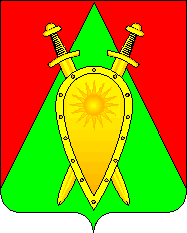 ДУМА ГОРОДСКОГО ОКРУГА ЗАТО П. ГОРНЫЙРЕШЕНИЕ  30 июня 2022 года                                                                                       № 36  Об утверждении Порядка рассмотрения кандидатур на должность председателя Контрольно-счетного органагородского округа ЗАТО п. ГорныйВ соответствии со статьями 6 и 7 Федерального закона от 7 февраля 2011 года № 6-ФЗ "Об общих принципах организации и деятельности контрольно-счетных органов субъектов Российской Федерации и муниципальных образований", с  Положением о Контрольно-счетном органе городского округа ЗАТО п. Горный от 30 июня № 35, ДУМА ГОРОДСКОГО ОКРУГА РЕШИЛА:1. Утвердить прилагаемый Порядок рассмотрения кандидатур на должность председателя Контрольно-счетного органа городского округа ЗАТО п. Горный.2. Настоящее решение вступает в силу со дня его официального опубликования.3. Настоящее решение опубликовать на официальном сайте городского округа ЗАТО п. Горный https://gorniy.75.ru/.Председатель Думы 	                                                      городского округа ЗАТО п. Горный                                                Ю.А.Ловчикова  Глава ЗАТО п. Горный 	                                                                    Т.В.КарнаухУтвержденоРешением Думы городского округа ЗАТО п. Горный от «30» июня 2022 года №36Порядок рассмотрения кандидатур на должность председателяКонтрольно-счетного органа1. Председатель Контрольно-счетного органа назначается на должность решением Думы городского округа ЗАТО п. Горный (далее – Дума городского округа).2. Предложения о кандидатурах на должность председателя Контрольно-счетного органа вносятся в Думу городского округа:       1) председателем Думы городского округа ЗАТО п. Горный;       2) главой ЗАТО п. Горный;       3) депутатами Думы городского округа ЗАТО п. Горный - не менее одной трети от установленного числа депутатов Думы городского округа ЗАТО п. Горный;        4) комитетами и комиссиями Думы городского округа ЗАТО п. Горный.3. Кандидатуры на должность председателя Контрольно-счетного органа представляются в Думу городского округа ЗАТО п. Горный, указанными в части 2 настоящей статьи лицами, не позднее чем за два месяца до истечения полномочий действующего председателя Контрольно-счетного органа.4. Кандидатура и представленные по ней документы должны соответствовать требованиям Федерального закона от 7 февраля 2011 года № 6-ФЗ "Об общих принципах организации и деятельности контрольно-счетных органов субъектов Российской Федерации и муниципальных образований", Положения о Контрольно-счетного органе городского округа ЗАТО п. Горный и настоящего Порядка. 5. Гражданин Российской Федерации не может быть назначен должность председателя Контрольно-счетного органа городского округа ЗАТО п. Горный в случаях, указанных в п.4 статьи 7 Федерального закона от 7 февраля 2011 года № 6-ФЗ "Об общих принципах организации и деятельности контрольно-счетных органов субъектов Российской Федерации и муниципальных образований".6. Предложение о кандидатуре на должность председателя Контрольно-счетного органа направляется на имя председателя Думы городского округа в письменной форме с приложением документов, указанных в пункте 8 настоящего Порядка. 7. Поступившие документы регистрируются Думой городского округа в день их поступления.8. К предложению о кандидатуре прилагаются следующие документы:а) согласие кандидата на его назначение на должность председателя Контрольно-счетного органа (приложение 1 к настоящему Порядку);б) собственноручно заполненная и подписанная кандидатом на должность председателя Контрольно-счетного органа анкета по форме, установленной распоряжением Правительства Российской Федерации от 26 мая 2005 года №667-р (приложение 2 к настоящему Порядку);в) две фотографии размером 3 x 4 сантиметра;г) копия паспорта или иного документа, удостоверяющего личность гражданина Российской Федерации;д) сведения о трудовой деятельности гражданина или копия трудовой книжки, оформленные в установленном законодательством порядке;е) копия(ии) документа(ов) об образовании, переподготовке, повышении квалификации, присвоении ученой степени и иные документы, подтверждающие наличие высшего образования и опыта работы;ж) копия страхового свидетельства обязательного пенсионного страхования;з) копия свидетельства о постановке физического лица на учет в налоговом органе по месту жительства на территории Российской Федерации;и) документы воинского учета - для граждан, пребывающих в запасе, и лиц, подлежащих призыву на военную службу;к) справка о наличии (отсутствии) судимости и (или) факта уголовного преследования либо о прекращении уголовного преследования по реабилитирующим основаниям;л) согласие на обработку персональных данных, получение информации от третьих лиц в рамках проведения в отношении кандидата проверочных мероприятий (приложение 3 к настоящему Порядку);м) сведения о своих доходах, об имуществе и обязательствах имущественного характера, а также о доходах, об имуществе и обязательствах имущественного характера свих супруги (супруга) и несовершеннолетних детей;н) заключение медицинского учреждения об отсутствии заболевания, препятствующего назначению на должность председателя Контрольно-счетного органа;о) иные документы по инициативе кандидата (характеристики, рекомендации и другие).9. Представленные документы рассматриваются на заседании Думы городского округа.        10. Кандидаты на должность председателя Контрольно-счетного органа, лица, внесшие предложения о кандидатурах на должность председателя Контрольно-счетного органа уведомляются о времени и месте проведения заседания Думы городского округа, на котором предполагается рассмотрение кандидатур на должность председателя Контрольно-счетного органа. 11. Заседание Думы городского округа по данному вопросу считается правомочным, если на нем присутствуют не менее двух третей от установленной численности Думы городского округа.12. Лица, внесшие предложения о кандидатурах на должность председателя Контрольно-счетного органа, представляют кандидатов на заседании Думы городского округа. Предложения о кандидатурах на должность председателя Контрольно-счетного органа рассматриваются в алфавитном порядке по первой букве фамилии кандидата. 13. На заседании Думы городского округа депутаты вправе задавать вопросы кандидату, высказывать мнение по кандидатуре, выступать за или против нее.14. В случае, если кандидат заявил самоотвод, голосование по его кандидатуре не проводится.15. Решение о назначении на должность председателя Контрольно-счетного органа принимается депутатами Думы городского округа путем открытого голосования.16. Назначенным на должность председателя Контрольно-счетного органа считается кандидат, за которого проголосовало большинство от числа присутствующих на заседании депутатов Думы городского округа.17. Если в результате голосования по одной кандидатуре на должность председателя Контрольно-счетного органа кандидатура, не набрала необходимое количество голосов, то назначение на должность председатель Контрольно-счетного органа считается не состоявшееся. При этом повторное участие в рассмотрении кандидатур на должность председателя Контрольно-счетного органа Думой городского округа не запрещается. В этом случае рассмотрение кандидатур на должность председателя Контрольно-счетного органа проводится с учетом требований федерального закона и настоящего Порядка.18. В случае если на заседании Думы городского округа при рассмотрении вопроса о назначении на должность председателя Контрольно-счетного органа на голосование ставится более одной кандидатуры и по результатам первоначального голосования ни одна из кандидатур не набрала требуемого для назначения число голосов депутатов Думы городского округа, то проводится повторное голосование.Повторное голосование проводится по двум кандидатам, набравшим по результатам первоначального голосования наибольшее число голосов депутатов Думы городского округа.19. В решении Думы городского округа ЗАТО п. Горный о назначении на должность председателя Контрольно-счетного органа указываются дата начала осуществления и дата прекращения полномочий.__________Приложение № 1 к Порядку рассмотрения кандидатур на должность председателя  Контрольно-счетного органа городского округа ЗАТО п. ГорныйВ Думу городского округа ЗАТО п. Горный от гражданина Российской Федерации ___________________________ Заявление          Даю согласие на назначение меня на должность председателя Контрольно-счетного органа городского округа ЗАТО п. Горный. ___________________                                                                                                               (подпись) ___________________                                                                                                     (дата) Приложение № 2 к Порядку рассмотрения кандидатур на должность председателя  Контрольно-счетного органа городского округа ЗАТО п. ГорныйАНКЕТА11. Выполняемая работа с начала трудовой деятельности (включая учебу в высших и средних специальных учебных заведениях, военную службу, работу по совместительству, предпринимательскую деятельность и т.п.).При заполнении данного пункта необходимо именовать организации так, как они назывались в свое время, военную службу записывать с указанием должности и номера воинской части.12. Государственные награды, иные награды и знаки отличия13. Ваши близкие родственники (отец, мать, братья, сестры и дети), а также супруга (супруг), в том числе бывшая (бывший), супруги братьев и сестер, братья и сестры супругов.Если родственники изменяли фамилию, имя, отчество, необходимо также указать их прежние фамилию, имя, отчество.14. Ваши близкие родственники (отец, мать, братья, сестры и дети), а также супруга (супруг), 
в том числе бывшая (бывший), супруги братьев и сестер, братья и сестры супругов, постоянно проживающие за границей и (или) оформляющие документы для выезда на постоянное место жительства в другое государство  (фамилия, имя, отчество,с какого времени они проживают за границей)14(1). Гражданство (подданство) супруги (супруга). Если супруга (супруг) не имеет гражданства Российской Федерации или помимо гражданства Российской Федерации имеет также гражданство (подданство) иностранного государства либо вид на жительство или иной документ, подтверждающий право на постоянное проживание гражданина на территории иностранного государства, укажите (заполняется при поступлении на федеральную государственную гражданскую службу в системе Министерства иностранных дел Российской Федерации для замещения должности федеральной государственной гражданской службы, по которой предусмотрено присвоение дипломатического ранга)  15. Пребывание за границей (когда, где, с какой целью)  16. Отношение к воинской обязанности и воинское звание  17. Домашний адрес (адрес регистрации, фактического проживания), номер телефона (либо иной вид связи)  18. Паспорт или документ, его заменяющий  (серия, номер, кем и когда выдан)19. Наличие заграничного паспорта  (серия, номер, кем и когда выдан)20. Страховой номер индивидуального лицевого счета (если имеется)
21. ИНН (если имеется)  22. Дополнительные сведения (участие в выборных представительных органах, другая информация, которую желаете сообщить о себе)  23. Мне известно, что сообщение о себе в анкете заведомо ложных сведений и мое несоответствие квалификационным требованиям могут повлечь отказ в участии в конкурсе и приеме на должность, поступлении на государственную гражданскую службу Российской Федерации или на муниципальную службу в Российской Федерации.На проведение в отношении меня проверочных мероприятий и обработку моих персональных данных (в том числе автоматизированную обработку) согласен (согласна).Приложение №3 к Порядку рассмотрения кандидатур на должность председателя  Контрольно-счетного органа городского округа ЗАТО п. ГорныйСОГЛАСИЕНА ОБРАБОТКУ ПЕРСОНАЛЬНЫХ ДАННЫХЯ, _______________________________________________________________,(ФИО)паспорт ___________ выдан _______________________________________________,         (серия,номер)                                                                        (когда и кем выдан)адрес регистрации:_______________________________________________________,даю свое согласие на обработку в  __________________________________________моих персональных данных, относящихся исключительно к перечисленным ниже категориям персональных данных: фамилия, имя, отчество; пол; дата рождения; тип документа, удостоверяющего личность; данные документа, удостоверяющего личность; гражданство. Я даю согласие на использование персональных данных исключительно в целях ___________________________________________________________________________________________________________________________________________________, а также на хранение данных об этих результатах на электронных носителях.Настоящее согласие предоставляется мной на осуществление действий в отношении моих персональных данных, которые необходимы для достижения указанных выше целей, включая (без ограничения) сбор, систематизацию, накопление, хранение, уточнение (обновление, изменение), использование, передачу третьим лицам для осуществления действий по обмену информацией, обезличивание, блокирование персональных данных, а также осуществление любых иных действий, предусмотренных действующим законодательством Российской Федерации.Я проинформирован, что ___________________________________ гарантирует                                                                                                                                                      обработку моих персональных данных в соответствии с действующим законодательством Российской Федерации как неавтоматизированным, так и автоматизированным способами.Данное согласие действует до достижения целей обработки персональных данных или в течение срока хранения информации.Данное согласие может быть отозвано в любой момент по моему  письменному заявлению.  Я подтверждаю, что, давая такое согласие, я действую по собственной воле и в своих интересах. "____" ___________ 201__ г.                       _______________ /_______________/                                                                                  Подпись                         Расшифровка подписиМесто
для
фотографии1.ФамилияФамилияМесто
для
фотографииИмяМесто
для
фотографииОтчествоОтчествоМесто
для
фотографии2. Если изменяли фамилию, имя или отчество,
то укажите их, а также когда, где и по какой причине изменяли3. Число, месяц, год и место рождения (село, деревня, город, район, область, край, республика, страна)4. Гражданство (подданство). Если изменяли,
то укажите, когда и по какой причине. Если помимо гражданства Российской Федерации имеете также гражданство (подданство) иностранного государства либо вид
на жительство или иной документ, подтверждающий право на постоянное проживание гражданина на территории иностранного государства, – укажите5. Образование (когда и какие учебные заведения окончили, номера дипломов)Направление подготовки или специальность по диплому
Квалификация по диплому6. Послевузовское профессиональное образование: аспирантура, адъюнктура, докторантура (наименование образовательного или научного учреждения, год окончания)
Ученая степень, ученое звание (когда присвоены, номера дипломов, аттестатов)7. Какими иностранными языками и языками народов Российской Федерации владеете и в какой степени (читаете и переводите со словарем, читаете и можете объясняться, владеете свободно)8. Классный чин федеральной гражданской службы, дипломатический ранг, воинское или специальное звание, классный чин правоохранительной службы, классный чин гражданской службы субъекта Российской Федерации, квалификационный разряд государственной службы, квалификационный разряд или классный чин муниципальной службы (кем и когда присвоены)9. Были ли Вы судимы, когда и за что (заполняется при поступлении на государственную гражданскую службу Российской Федерации)10. Допуск к государственной тайне, оформленный за период работы, службы, учебы, его форма, номер и дата (если имеется)Месяц и годМесяц и годДолжность с указанием
организацииАдрес
организации
(в т.ч. за границей)поступленияуходаДолжность с указанием
организацииАдрес
организации
(в т.ч. за границей)Степень родстваФамилия, имя,
отчествоГод, число, месяц и место рожденияМесто работы (наименование и адрес организации), должностьДомашний адрес (адрес регистрации, фактического проживания)«»20г.	ПодписьМ.П.Фотография и данные о трудовой деятельности, воинской службе и об учебе оформляемого лица соответствуют документам, удостоверяющим личность, записям в трудовой книжке, документам об образовании и воинской службе.«»20г.(подпись, фамилия работника кадровой службы)(подпись, фамилия работника кадровой службы)